 81/81A Service 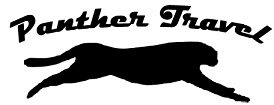 Sample fare pricesThe 81/81A service is the only direct service that links Dedham, Langham and the surrounding villages with Colchester Town Centre during the day Monday-Saturday (excluding bank holidays).  This service operates approximately every 2 hours from 0728-1931 Monday-Friday from Dedham and 0728-1813 on Saturdays, and 0930-1740 from Colchester, Monday-Saturday offering great value for money.  This service is operated by Panther Travel on behalf of Essex County Council and they set the fares.  All passengers 16 years and over will need to pay the adult fare.  If you travel before 9 am Monday to Friday, you will also need to pay the peak fare.Sample fares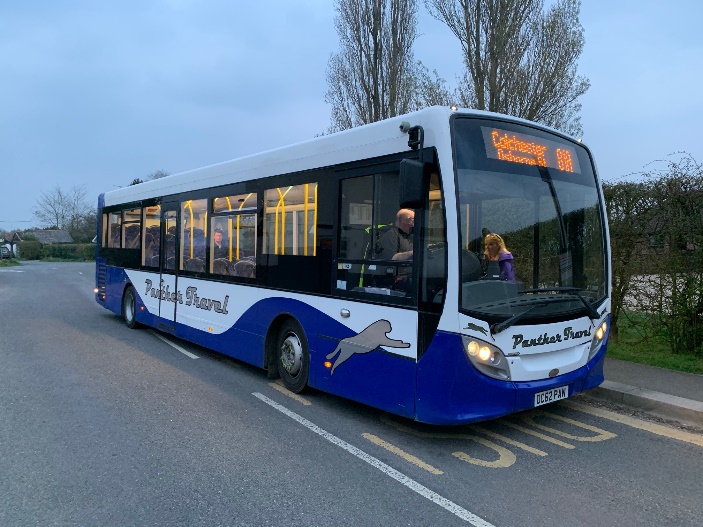 				Adult Pk Return		£5.60Dedham or Langham to		Child Pk Return		£2.80Colchester N/W/Schools 	Adult off Pk Return	£4.60Child off Pk Return	£2.30Adult Pk Return		£4.20Langham to			Child Pk Return		£2.10Colchester Town Centre 	Adult off Pk Return	£3.50Child off Pk Return	£1.80Essex County Council Concession passes are valid on our service after 9am Monday-Friday and all day Saturdays.We also offer termly and yearly passes for students in full time education under the age of 18. These passes are valid Monday-Friday school days only and are available in advance from our office. Alternatively you can purchase an Essex Saver Ticket for £10.00 from the driver and this is valid for the whole day on most bus services across Essex.  Please go to this link for more details http://www.essexhighways.org/Getting-Around/bus/Fares-and-bus-passes/ecc-tickets.aspx#1	The bus will stop at all registered bus stops along the route if a passenger signals for the bus to stop.If you require further information please do not hesitate to call us on 01255 554974 or visitwww.panther-travel.co.ukThese fares are correct at time of printing, but prices can be withdrawn or adjusted at any time. Revised August 2020AutumnSpringSummerYearlyDedham or Langham - Col Town Centre or N/W/Schools£156.11£118.85£143.69£363.80Langham to Col Town Centre£123.26£94.10£113.54£285.80Cuckoo Point to Col N/W/Schools£129.83£99.05£119.57£301.40Cuckoo Point to Col Town Centre£123.26£94.10£113.54£285.80